Osová afinita je dána osou o a dvojicí odpovídajících si bodů X, X’. Sestrojte chybějící afinně přiřazené prvky.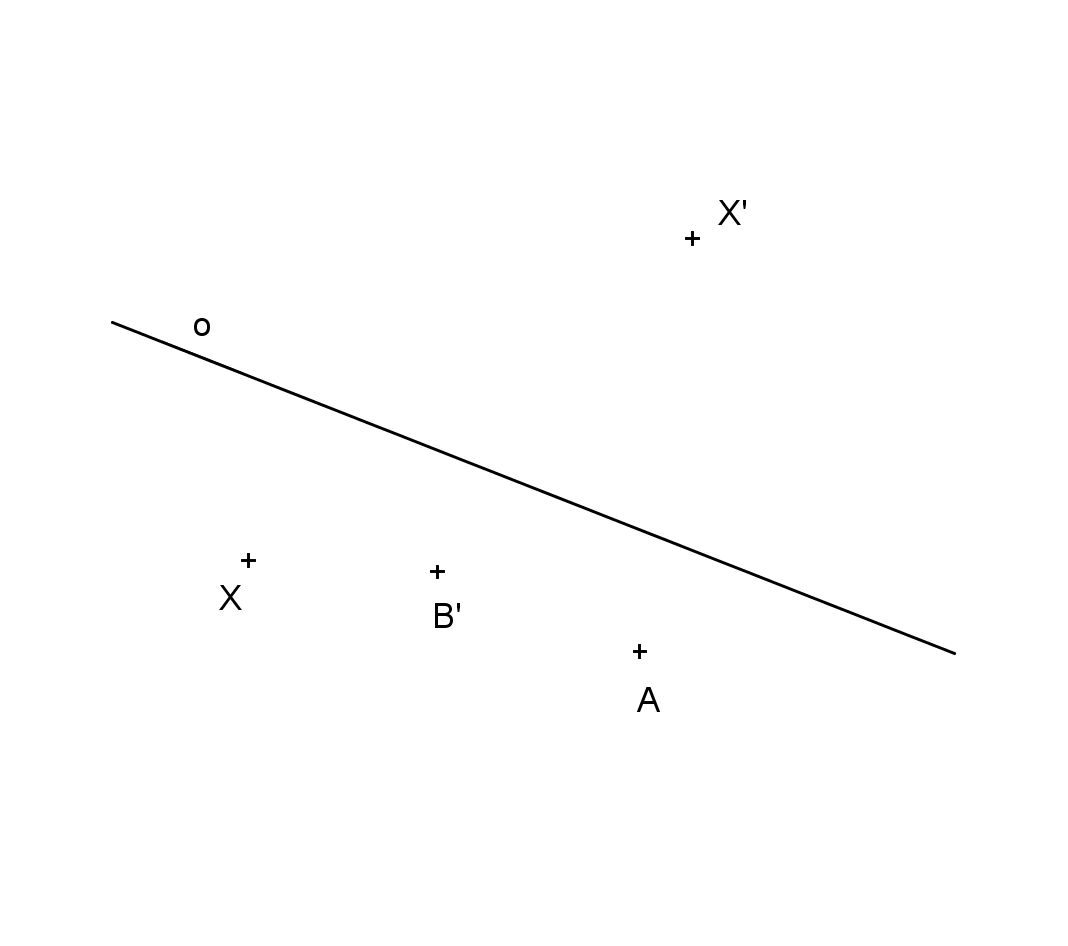 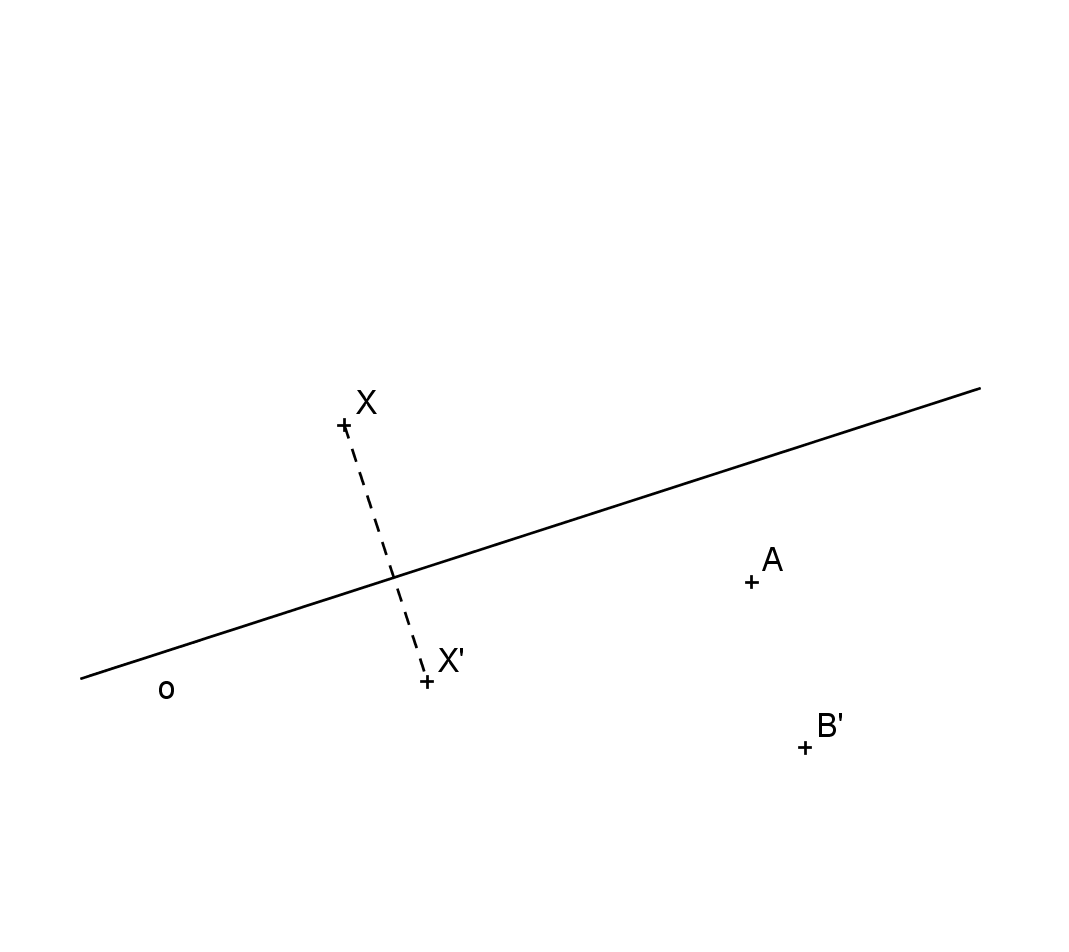 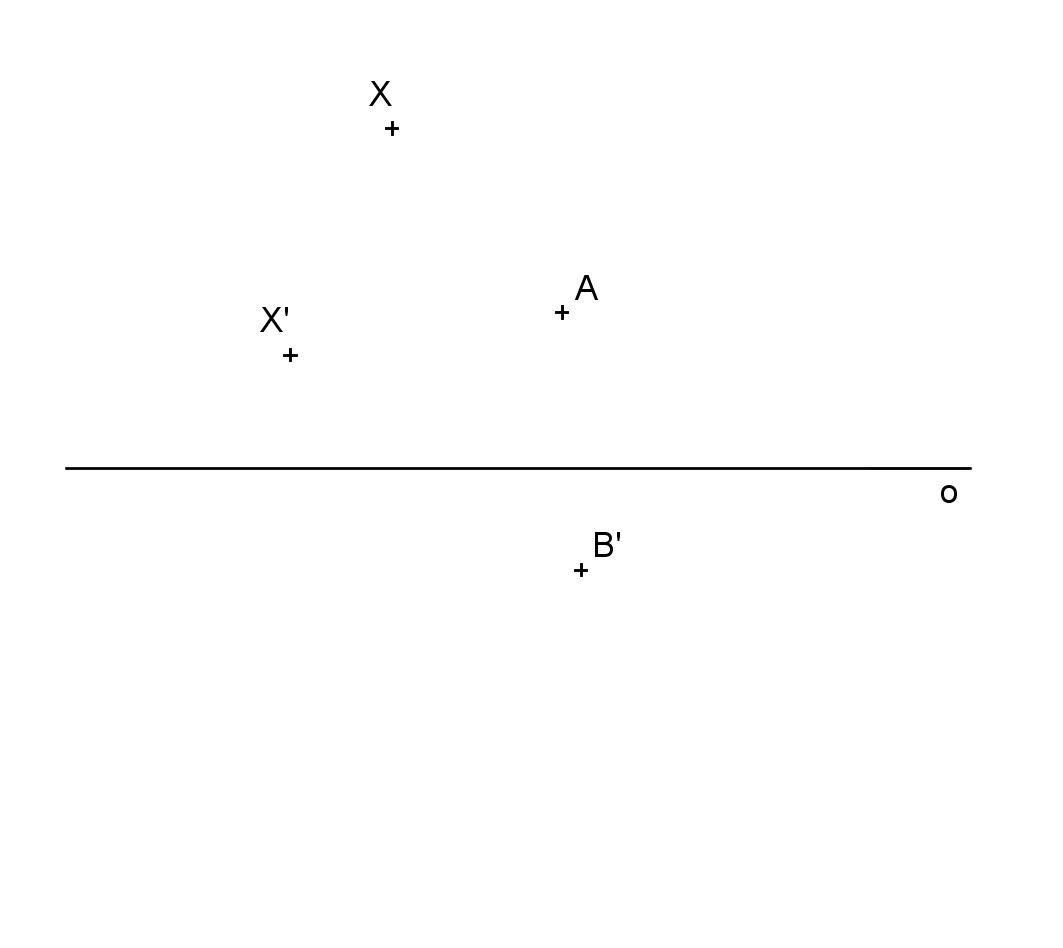 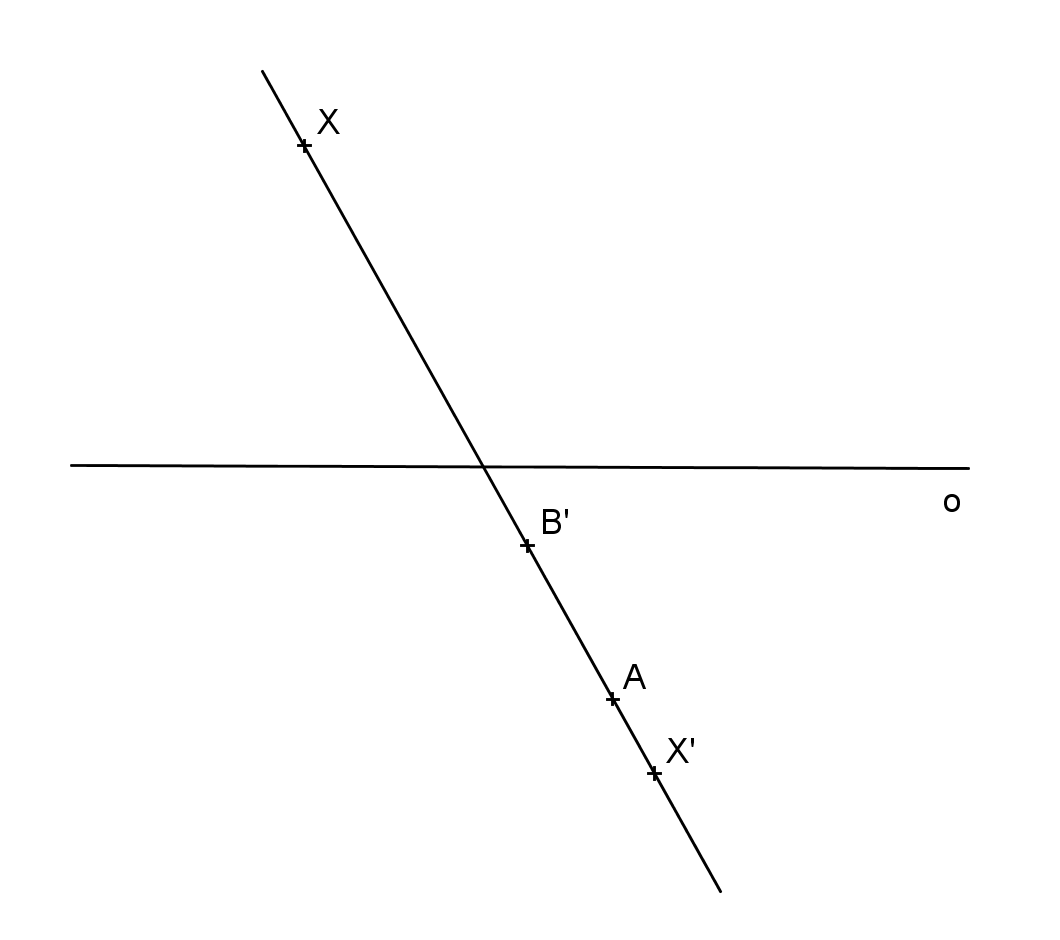 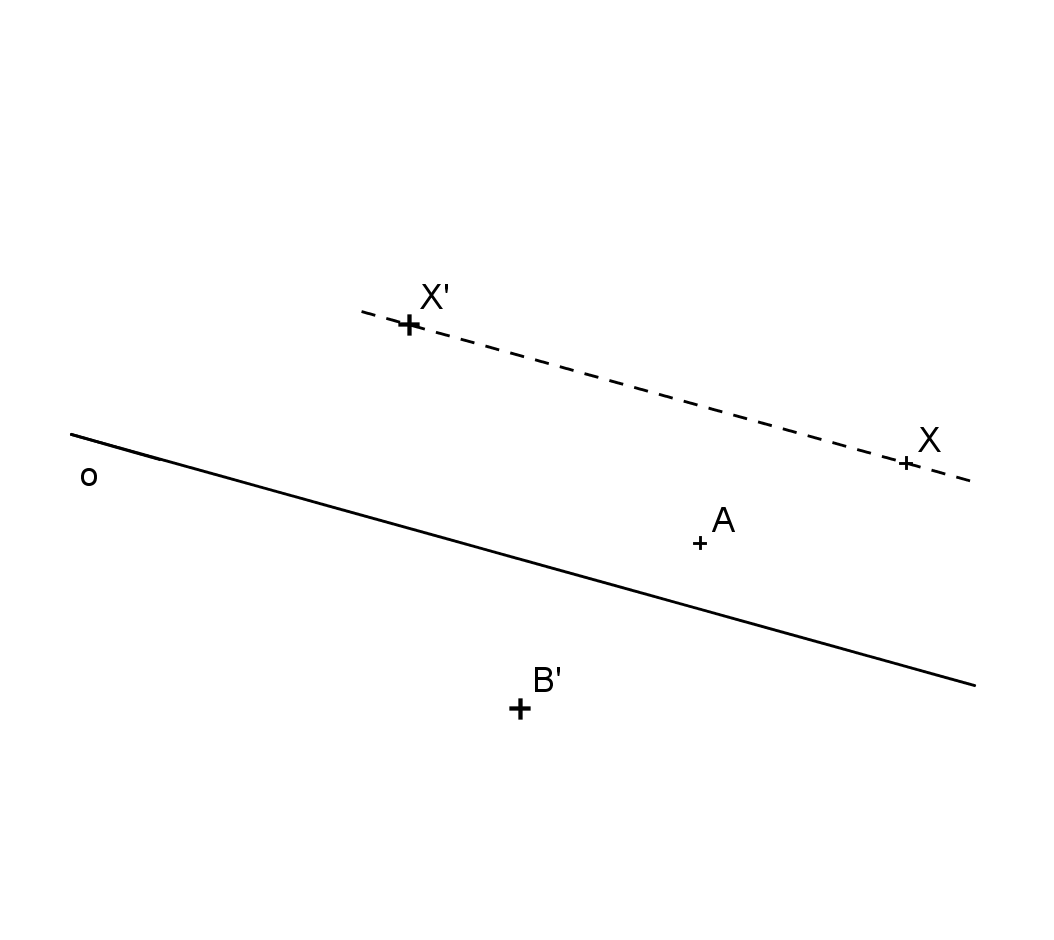 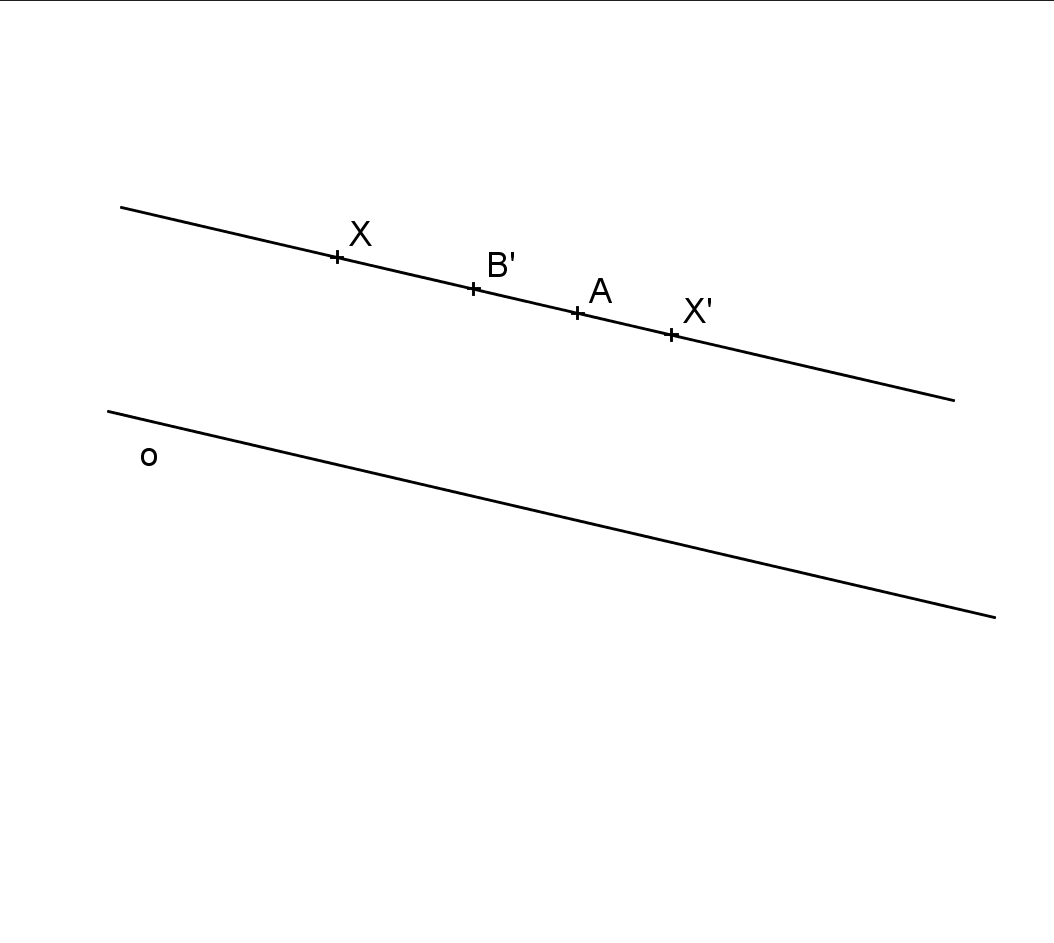 Osová afinita je dána osou o a dvojicí odpovídajících si bodů X, X’. Sestrojte chybějící afinně přiřazené prvky.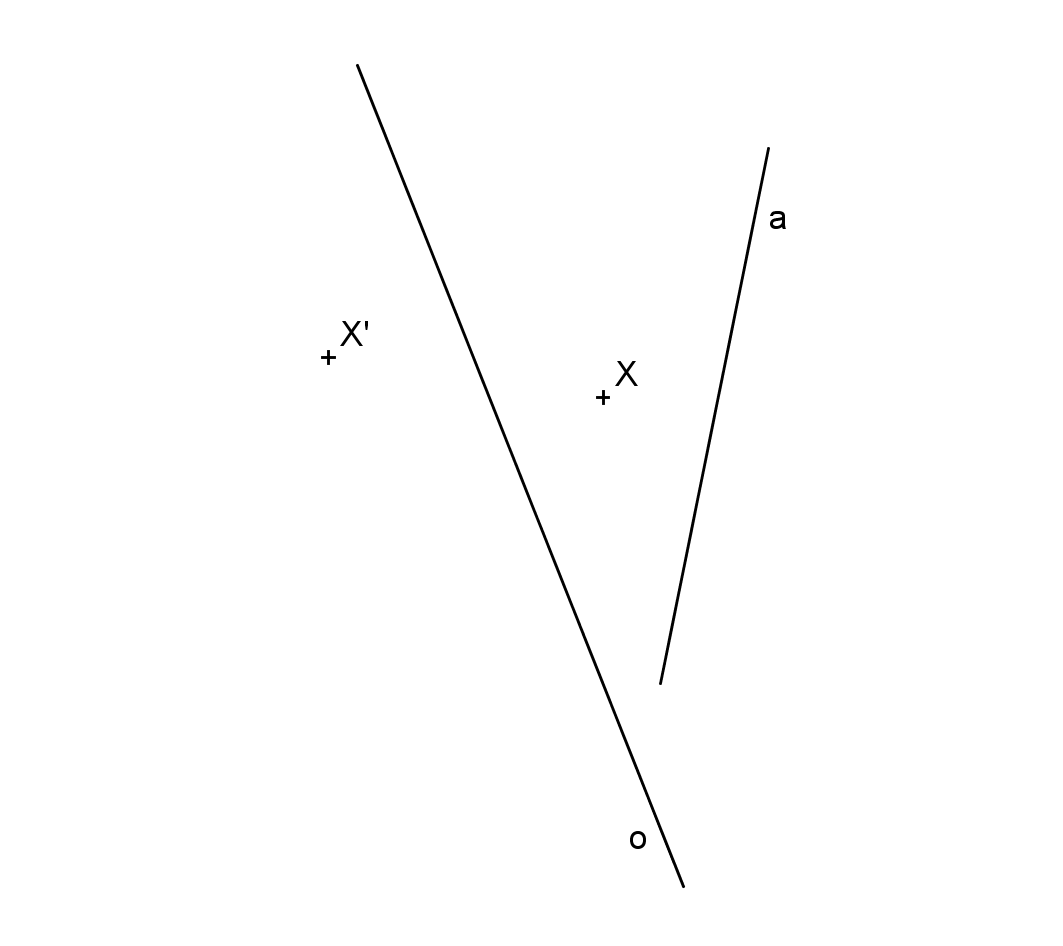 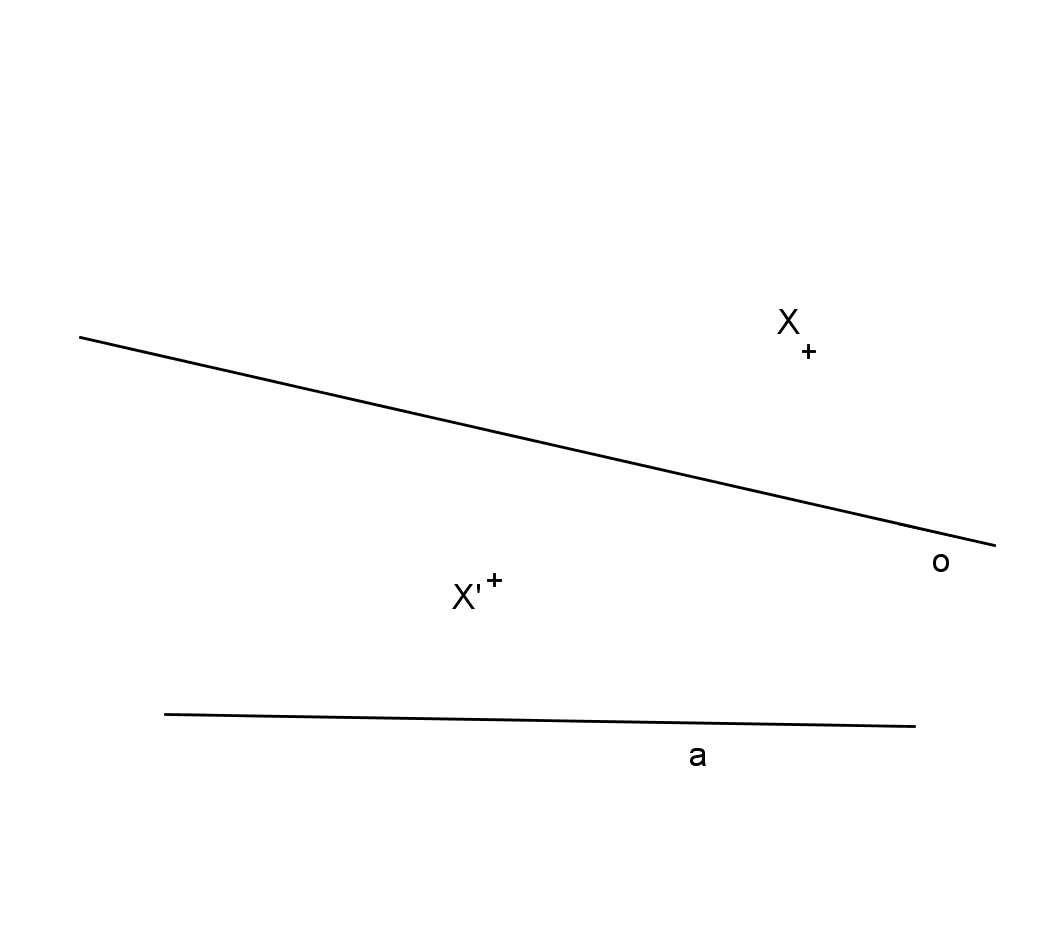  .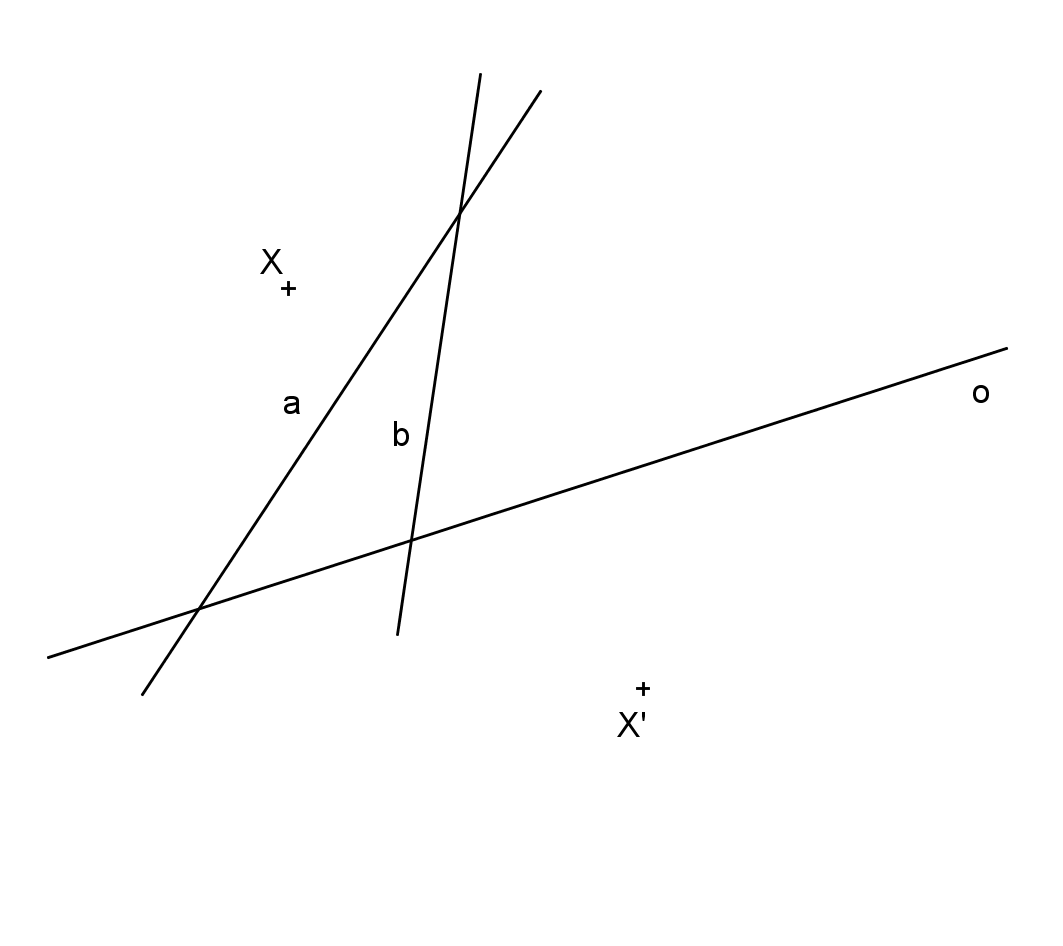 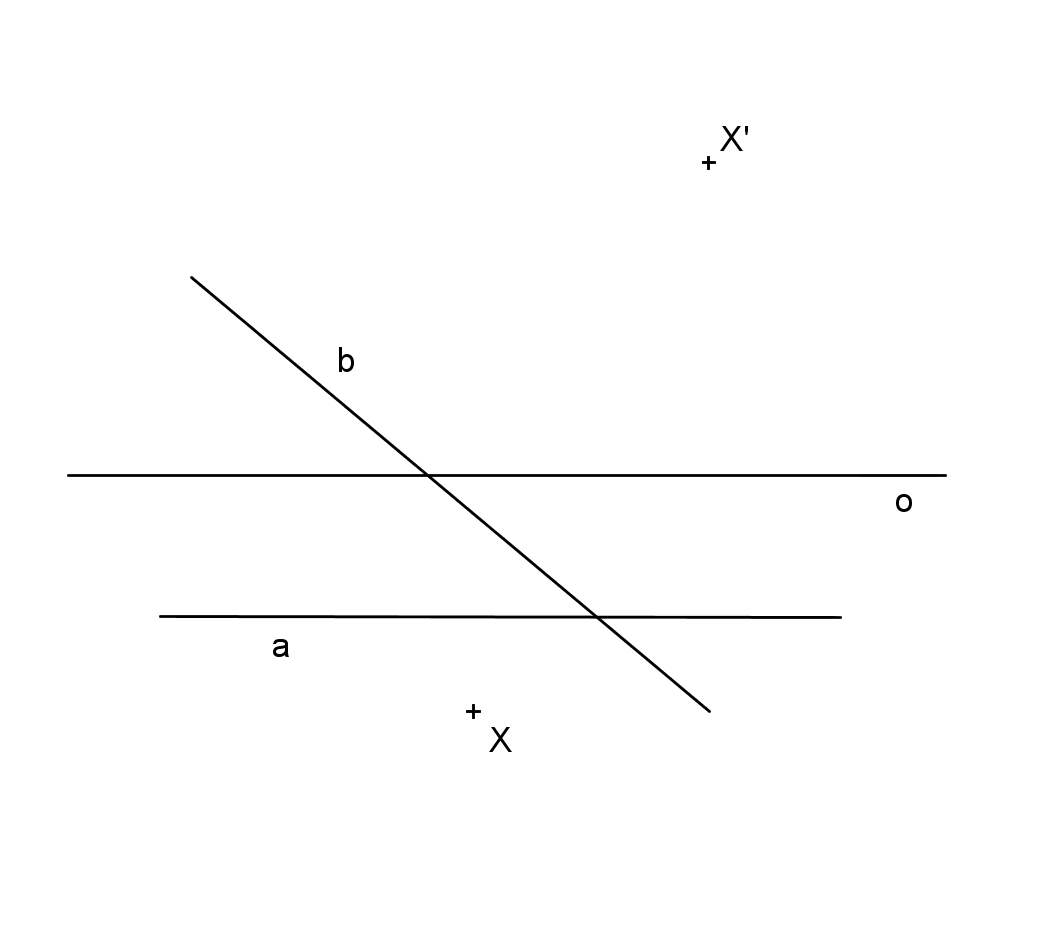 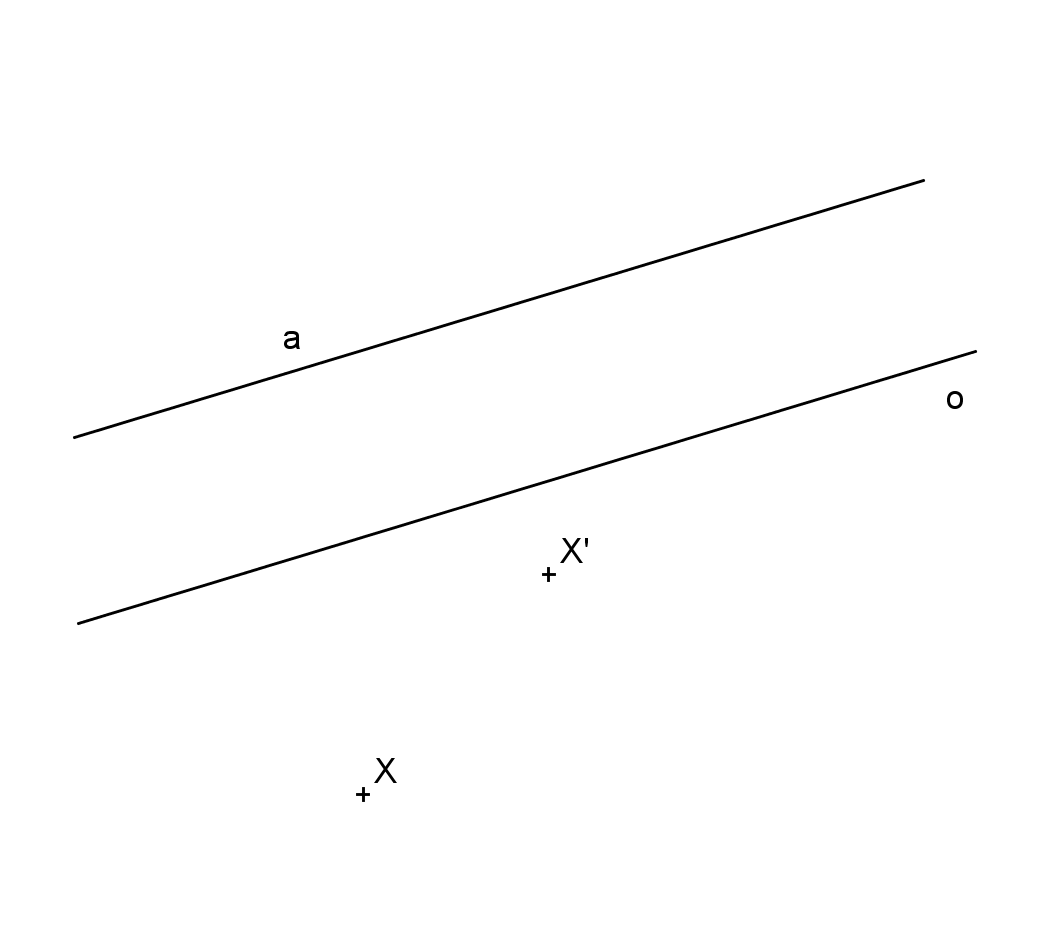 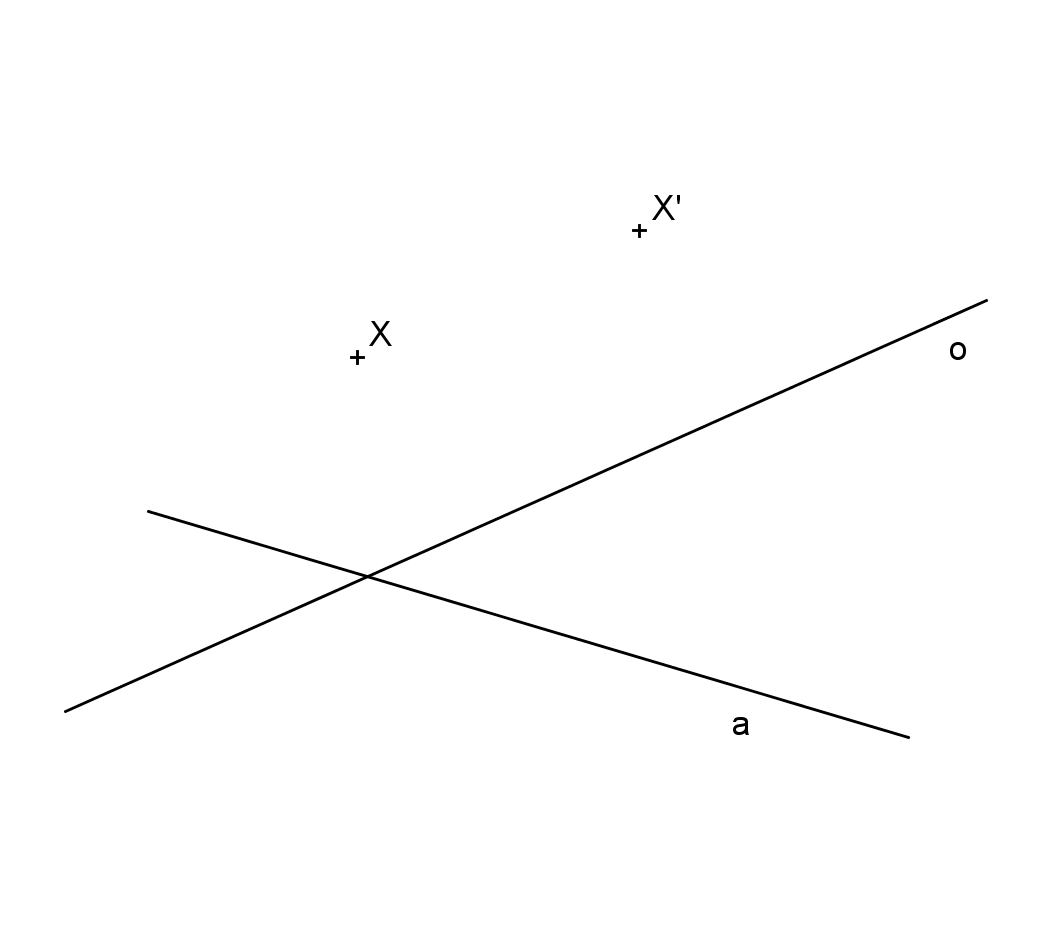 Sestrojte obraz trojúhelníku ABC v osové afinitě určené osou o a dvojicí odpovídajících si bodů X, X’.Sestrojte obraz pravidelného šestiúhelníku ABCDEF, určeného středem S a vrcholem A, v osové afinitě zadané osou o a dvojicí odpovídajících si bodů S, S’.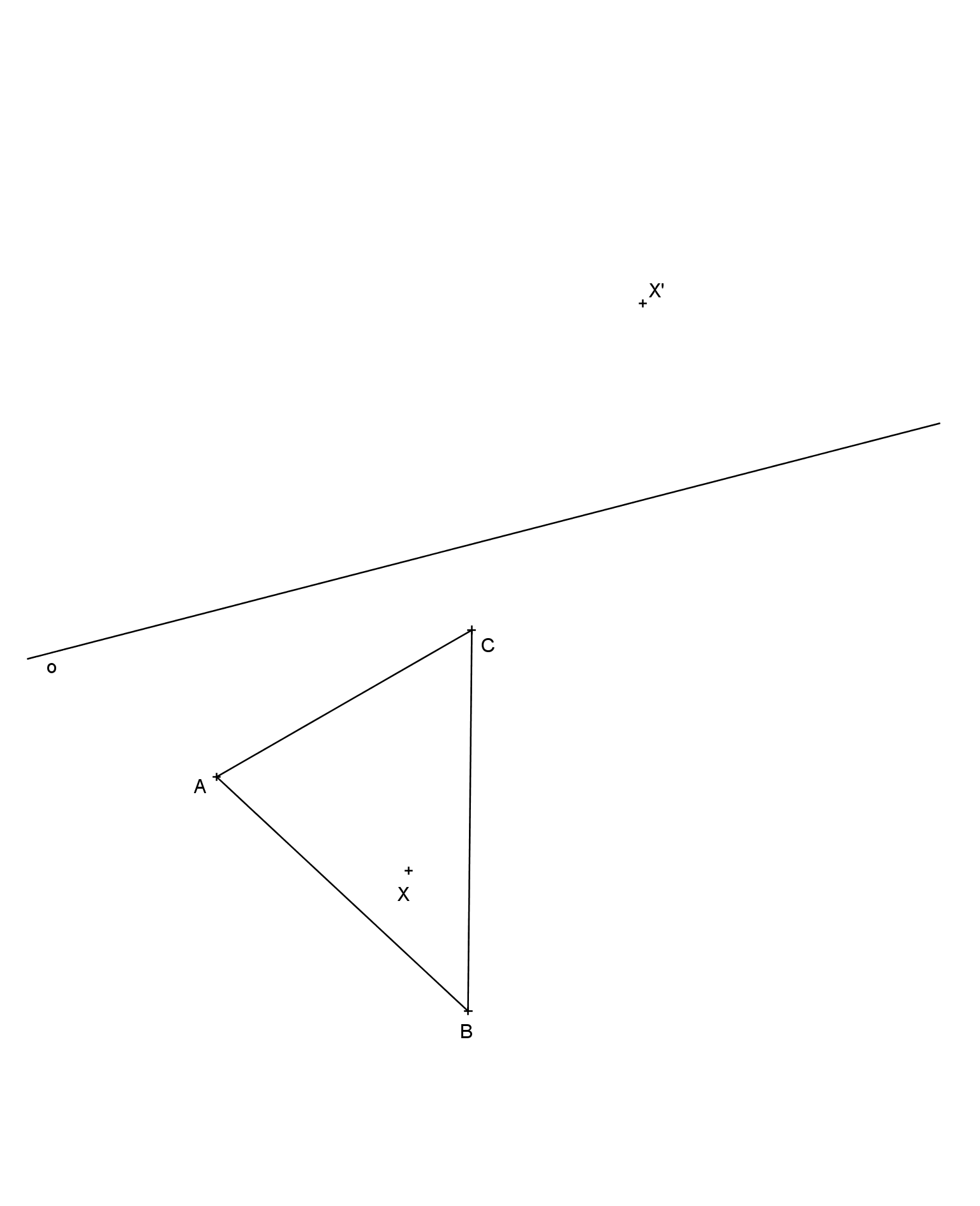 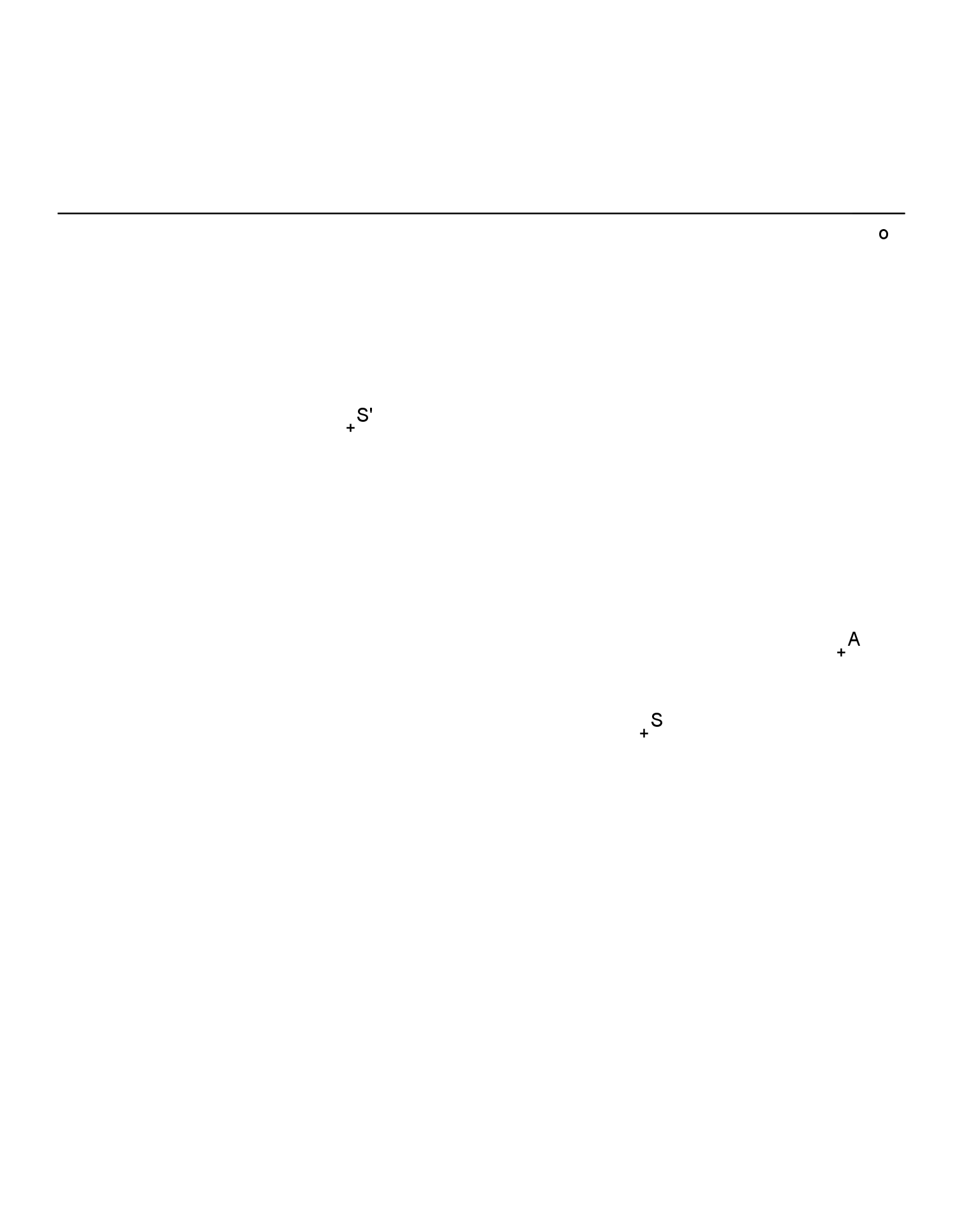 Trojúhelník A’B’C’ je obrazem trojúhelníku ABC v osové afinitě. Najděte osu této afinity a sestrojte obraz přímky p a vzor bodu D’ v téže afinitě.Ve volném rovnoběžném promítání sestrojte řez kosého pětibokého hranolu  ABCDEA’B’C’D‘E’ rovinou A’’B’’C’’.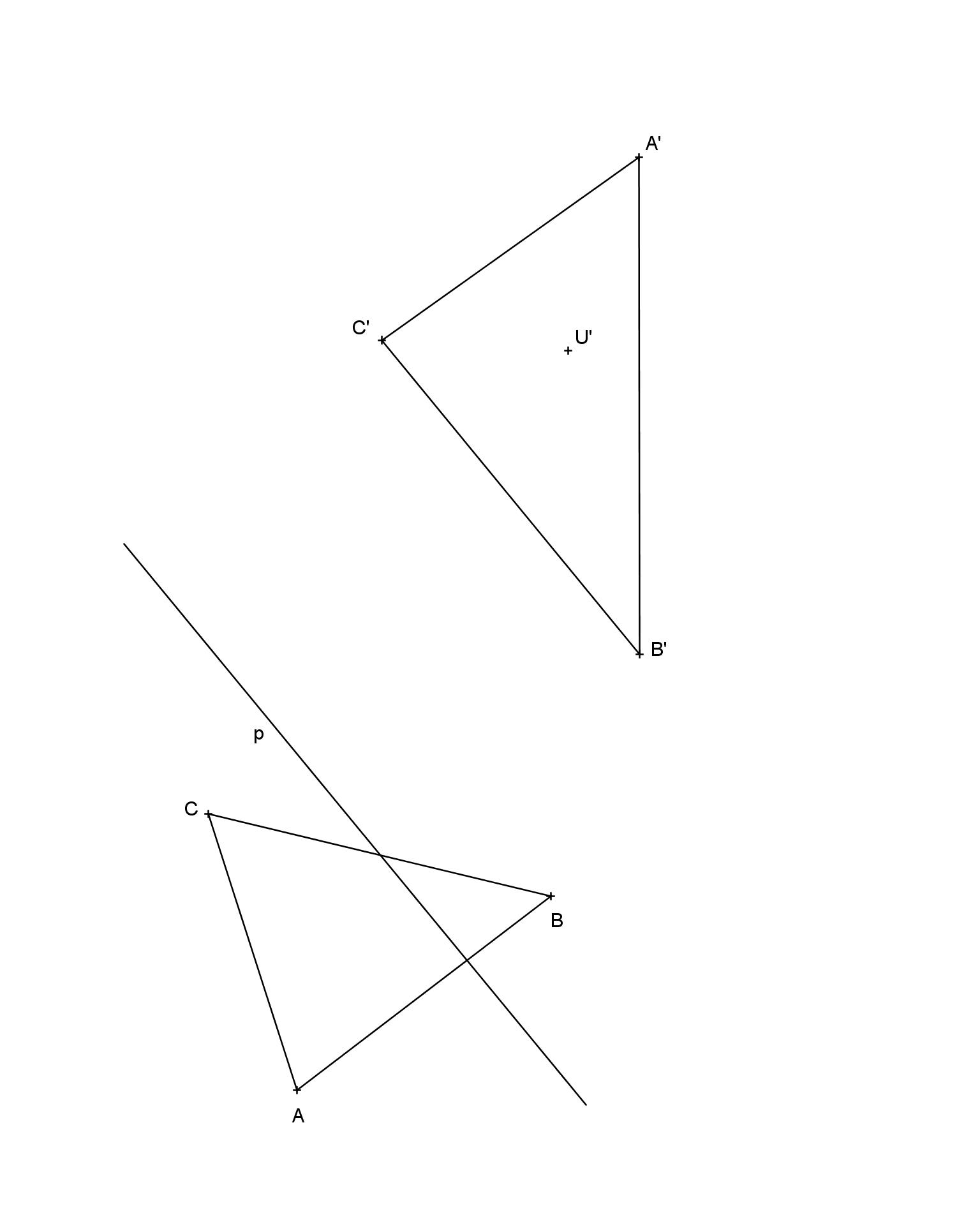 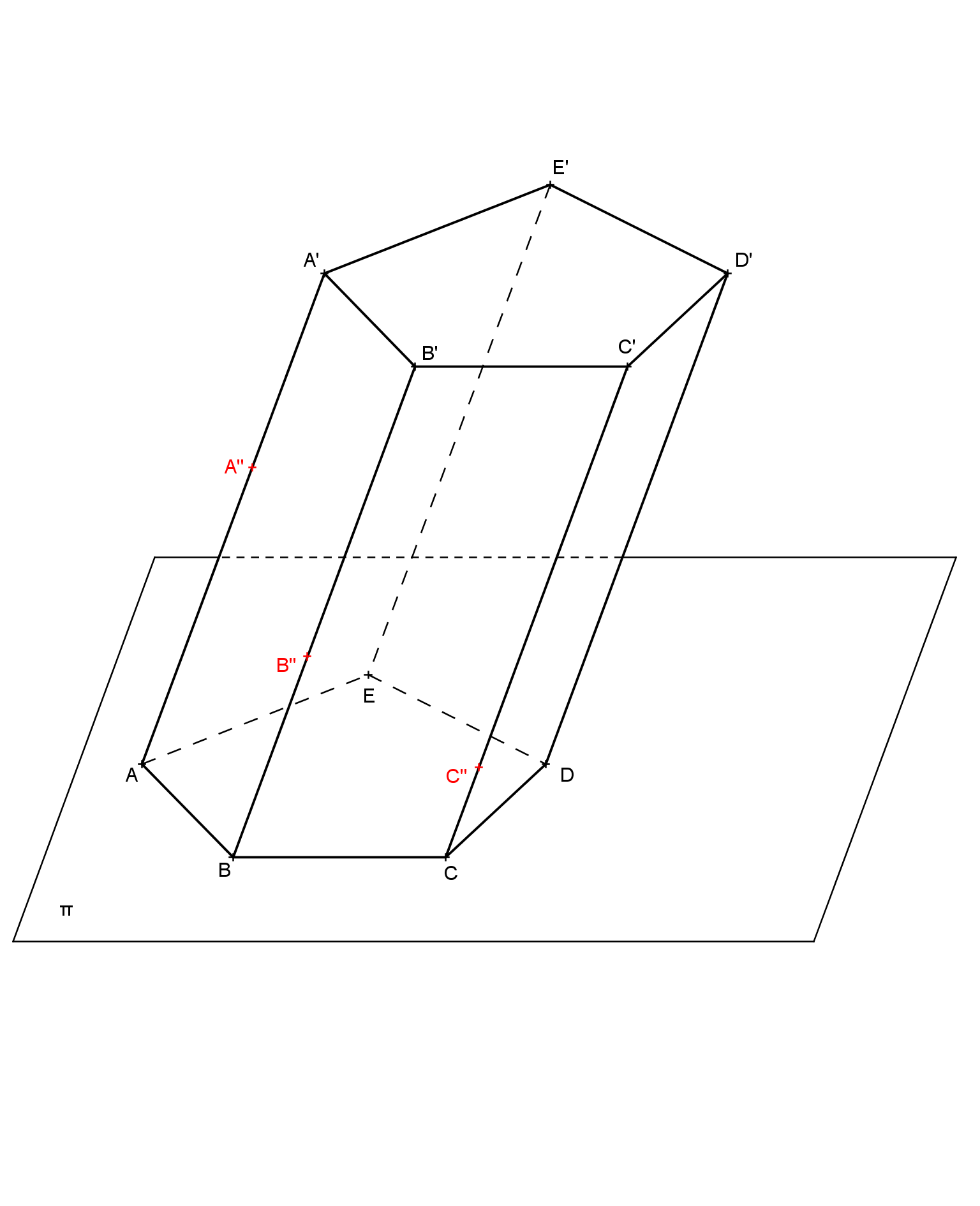 